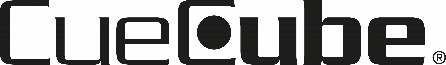 FOR IMMEDIATE RELEASE

Billiard Accessory Manufacturer CUE CUBE Moves to Plymouth, Wisconsin

Plymouth, WI - January 30, 2016 - Cue Cube, LLC, manufacturer of the original pool cue shaper and scuffer, has relocated operations to Plymouth, Wisconsin. Under new ownership the move provides a larger facility for production and future expansion opportunities, while maintaining its Wisconsin roots.

Like many billiards accessories, the Cue Cube® was originally developed by someone who wanted a tool for themselves. Established in Milwaukee, Wisconsin by Bill and Marge Marten in 1982, the company took their cue from professional pool players to make product improvements and launch the Shaft Slicker® several years later.

Scott Thomson, owner and general manager of Cue Cube, LLC, plans to “expand distribution of current products, broaden the product line, and develop innovative billiards related accessories to meet the needs of both the amateur and professional pool player.” A recreational pool player himself and long time Cue Cube user, Thomson has a background in sales, marketing, and business development for several manufacturing organizations. “I’m excited about the opportunity to build upon the success of the product with enhanced marketing and product development activities.”

All products will continue to be made in Wisconsin using high quality materials and manufacturing processes, proudly printing “MADE IN U.S.A.” on every product. For more information on Cue Cube and Shaft Slicker products, please visit www.cuecube.com.